РЕШЕНИЕ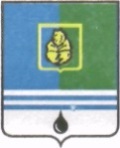 ДУМЫ ГОРОДА КОГАЛЫМАХанты-Мансийского автономного округа - ЮгрыОт «24» сентября 2021г.								 №605-ГД О внесении изменений	в решение Думы города Когалымаот 26.10.2016 №11-ГДВ соответствии с Уставом города Когалыма, рассмотрев изменения в решение Думы города Когалыма от 26.10.2016 №11-ГД «О Регламенте Думы города Когалыма», Дума города Когалыма РЕШИЛА:Внести в приложение к решению Думы города Когалыма от 26.10.2016 №11-ГД «О Регламенте Думы города Когалыма» следующие изменения:Статью 11 главы 2 дополнить пунктом 14 следующего содержания:«14. Участникам заседаний и приглашенным лицам не разрешается приносить на заседание и использовать в ходе заседания кино-, видео- и фотоаппаратуру, звукозаписывающие устройства, за исключением технических средств, необходимых аппарату Думы города для протоколирования заседаний комиссий, рабочих групп.».Статью 19 главы 3 изложить в следующей редакции:«Статья 19. Депутатский запрос1. Депутатский запрос - специальный вид обращения Думы города к органам государственной власти, органам местного самоуправления, общественным объединениям, а также предприятиям, учреждениям, организациям, их должностным лицам (далее - орган или должностное лицо), внесенный депутатом или группой депутатов, утверждаемый решением Думы города, с требованием дать официальное разъяснение по вопросам, имеющим общественное значение, фактам нарушения законодательства и решений Думы города. Депутатский запрос может содержать вопросы, поставленные Думой города перед главой города Когалыма и Администрацией города Когалыма.2. Дума города принимает решение о депутатском запросе большинством голосов от числа присутствующих на заседании Думы города депутатов.В решении Думы города указывается орган или должностное лицо, которому адресован запрос, требование о предоставлении информации по вопросу, составляющему предмет контроля, а также срок исполнения депутатского запроса. При определении срока Дума города учитывает мнение органа, должностного лица, которому адресован запрос.3. Орган или должностное лицо, в адрес которого поступил депутатский запрос, обязаны подготовить и предоставить информацию в срок, установленный решением Думы города.4. Депутатский запрос не может истребовать дачи информации по вопросам, составляющим государственную, служебную и (или) коммерческую тайну в соответствии с законодательством Российской Федерации.5. Лица, не выполняющие требования части 3 настоящей статьи, несут ответственность в соответствии с действующим законодательством.6. По результатам рассмотрения представленной информации на заседании Думы города принимается решение.».1.3. В статье 28 главы 5:1.3.1. абзац четвертый пункта 6 признать утратившим силу; 1.3.2. дополнить пунктом 8 следующего содержания:«8. Участникам заседаний Думы города и приглашенным лицам не разрешается приносить на заседание и использовать в ходе заседания кино-, видео- и фотоаппаратуру, звукозаписывающие устройства, за исключением технических средств, необходимых аппарату Думы города для протоколирования заседания Думы города.».В статье 42 главы 5:пункт 10 признать утратившим силу;  дополнить пунктом 16 следующего содержания:«16. Участникам депутатских слушаний и приглашенным лицам не разрешается приносить на депутатские слушания и использовать в ходе депутатских слушаний кино-, видео- и фотоаппаратуру, звукозаписывающие устройства, за исключением технических средств, необходимых аппарату Думы города для протоколирования депутатских слушаний.».1.5. Статью 55 главы 8 изложить в следующей редакции:«Статья 55. Контроль за соблюдением Регламента Думы города1. Настоящий Регламент является документом, регулирующим порядок организации деятельности Думы города по принятию решений в пределах компетенции, установленной действующим законодательством Российской Федерации, Ханты-Мансийского автономного округа - Югры, Уставом города.2. Контроль за соблюдением настоящего Регламента и определение меры ответственности за его нарушение возлагаются на председателя Думы города и председателей постоянных Комиссий Думы города.3. При нарушении депутатом Думы города, а также лицом, принимающим участие в заседаниях Думы города, постоянных, временных комиссий, рабочих групп, депутатских слушаниях (далее - лицо, участвующее в заседании), порядка на соответствующих заседаниях, к ним применяются следующие меры воздействия:1) призыв к порядку с занесением в протокол;2) порицание; 3) лишение права выступления на одном или нескольких заседаниях Думы города, постоянных, временных комиссий, рабочих групп, депутатских слушаниях. 4. Отсутствие депутата на заседаниях Думы города или постоянных Комиссий Думы города без уважительных причин более трех раз подряд может повлечь применение к нему следующих мер воздействия:1) вынесение публичного порицания в адрес депутата Думы города;2) доведение через средства массовой информации до избирателей соответствующего избирательного округа сведений об отсутствии депутата на заседаниях Думы города или постоянной Комиссии Думы города, в состав которой он входит.Решение о привлечении депутата к ответственности принимается на заседании Думы города по представлению председателя Думы города или председателя постоянной Комиссии Думы города.».2. Опубликовать настоящее решение в газете «Когалымский вестник».Председатель Думы города Когалыма                                                       А.Ю.Говорищева